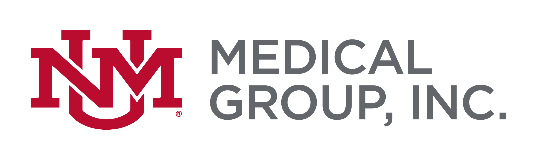 Annual Meeting of the UNMMG Board of DirectorsWednesday, December 11, 20198:00 – 10:00 a.m.Domenici North – Room 37101001 Stanford N.E.Albuquerque, New MexicoAgendaItemDescription of Agenda ItemTabTime (in minutes)Call to Order and Confirmation of Quorum (Michael Richards, M.D.) 1MinOpening Comments (Michael Richards, M.D.)1 Min Recognitions (Ms. Jill Klar)5 Mins Vote to Approve Minutes of the October 9, 2019 UNMMG Board of Directors Meeting  (Michael Richards, M.D.) (ACTION)2 MinsPublic Comment1 MinLovelace UNM Rehabilitation Hospital Update (Derrick Jones)10 MinsCommittee & Advisory Group ReportsFinance Committee (Marjorie Goldstein)Acceptance of the Finance Committee Meeting Minutes (ACTION)November 6, 2019December 4, 2019Building Acquisition at 1790 Grande Blvd SE, Rio Rancho (Jill Klar) (INFORMATION)Contract with Sg2 For Health System for Telehealth Strategy (Jill Klar) (INFORMATION) Transaction Authority Matrix (Marjorie Goldstein) (ACTION)Primary Care Pro Forma (Marjorie Goldstein) (ACTION)Truman Pharmacy Expansion (Marjorie Goldstein) (INFORMATION)Up to Date Contract with Wolters Kluwer (Marjorie Goldstein) (INFORMATION)Financial Highlights (Marjorie Goldstein) (ACTION) October, 2019Rev Cycle Update (JP Montoya) (INFORMATION)Operations Committee (Steve McLaughlin, M.D.)Acceptance of the Operations Committee Meeting Minutes (ACTION) October 16, 2019Physician Advisory Group Committee (Alex Rankin, M.D.) (INFORMATION)40 Mins By-Law Revisions, Resolutions, AppointmentsBy-Law Revisions (Cory McDowell) (ACTION)Resolutions (Michael Richards, M.D.) (ACTION) Amending the Fourth Amended & Restated BylawsAppointment Members to the Executive CommitteeElecting & Affirming Finance CommitteeReappointing Members to the Operations CommitteeElecting the SecretaryElecting the CMO & Officer of the CorporationAppointments (Jill Klar) (ACTION)Robert Schenck, M.D.Gary Mlady, M.D.Bob DeFelice, MPH15 MinsAdministrative ReportsChief Executive Officer Report (Jill Klar) (ACTION)Conflict of Interest Form, Attachment, PolicyMeeting Evaluation Form2019 Board AttendanceBoard BookAnnual ReportChief Medical Officer Report (Robb McLean, M.D.) (ACTION)15 MinsVote to go into Executive Session for the following purposes (Michael Richards, M.D.)Discussion and, where appropriate, determination of matters involving information, proceedings, or actions covered by the confidentiality protections of the New Mexico Review Organization Immunity Act, § 41-91-1 et seq., NMSA 1978, as provided in Section 5(10) of the UNMMG’s Open Meetings Policy.Portions of meetings of the Board of Directors where strategic and long-range business plans, trade secrets, or institutional compliance program matters are discussed. Discussion of limited personnel matters (specifically, discussion of investigation and consideration of complaints against individual employees) and matters subject to attorney-client privilege pertaining to threatened or pending litigation, governmental investigation, administrative proceeding, arbitration proceeding, mediation, in which the Corporation is or may before a participant. Vote to Reconvene in Open Session (Michael Richards, M.D.): Certification that only those matters described in Agenda Item 8 above were discussed in Executive Session and, if necessary, final action with regard to those matters will be taken in Open Session. Vote to Adjourn (Michael Richards, M.D.)1